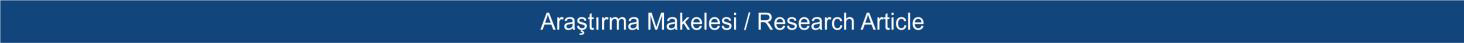 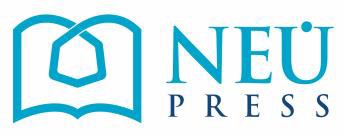 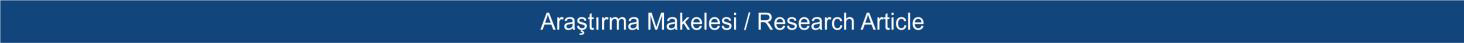 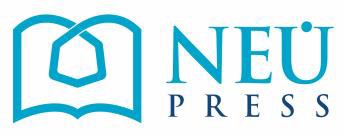 Makale Başlığı (Times New Roman, 16 punto, Bold, Her Sözcüğün Baş Harfi Büyük, Mak. 12 Sözcük)Önemli Uyarı 1: Çift kör hakemlik inceleme sürecini sağlamak için lütfen adınızı veya ORCID'inizi, Üyeliğinizi, iletişim adresinizi veya yazarların tanımlayıcı bilgilerini yazmayın. Düzenleme işlemi sırasında makalenin hakem incelemesinden sonra kabul edilmesi halinde, Ad & ORCID vb. Hakkında bilgi vermeniz istenecektir. Bu bilgileri lütfen makale gönderme aşamasında başlık sayfasında veriniz. Important Notice 1: Please do NOT write your name or ORCID, Affiliation, contact address, or any identifying information of the author(s) to ensure double-blind peer review process. You will be requested to give information about Name & ORCID, etc. if the manuscript is accepted after peer review during the layout process. Please provide this information in the title page during the article submission.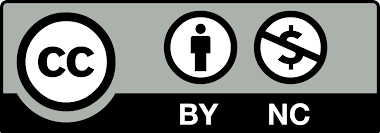  “This article is licensed under a Creative Commons Attribution-NonCommercial 4.0 International License  (CC BY-NC 4.0)”Önemli Uyarı 2: Makaleler, A4 sayfa düzeninde olmalıdır. Ana metin “Giriş”, “Gereç ve Yöntemler”, “Bulgular” , “Tartışma”, “Sonuç ve Öneriler” , “Kaynaklar” ve “ Extended Abstract ” alt başlıklarından oluşmalıdır. Yazılar düz metin olarak tek sütun halinde yazılmalıdır. Sayfa düzeni yapılırken kenar boşlukları 2,5 cm olarak düzenlenmelidir. Yazı karakteri "Times New Roman" olmalı ve yazılar 11 punto büyüklüğünde 1,15 satır aralığı kullanılarak iki yana yaslanmış formatta, başlık ve paragraf sonlarında 6 nk aralık bırakılarak düzenlenmelidir. Makaleler, en az 3000 ve en fazla 8000 kelime (Genişletilmiş özet hariç) kelime olmalı ve her sayfanın sağ alt köşesinde sayfa numarası verilmiş olmalıdır. Paragraf girintisini 1 cm eklemelisiniz. Makale şablonu dergimizin internet adresinden indirilip üzerinde düzeltmeler yapılarak kullanılabilir.  Tüm alıntılarınız için lütfen APA 7.0 sürümünü takip ettiğinizden emin olun. Ayrıntılı bilgi için: http://apastyle.orgImportant Notice 2: Articles must be in A4 page layout. The main text should consist of "Introduction", "Materials and Methods", "Results", "Discussion", "Results and Suggestions", "References" and "Extended Abstract". Articles should be written in a single column as plain text. When making the page layout, margins should be arranged as 2.5 cm. The typeface should be "Times New Roman" and the manuscripts should be arranged in 11 pt size, using 1.15 line spacing, leaning on both sides format, with 6 nk spacing at the end of the heading and paragraph. Articles should be a minimum of 3000 and a maximum of 8000 words (excluding extended abstract) and a page number should be given in the lower right corner of each page. You must add a paragraph indent of 1 cm. The article template can be downloaded from our journal's website and used after making corrections on it. Please make sure to follow the APA 7.0 version for all your quotes. For detailed information:  http://apastyle.org              GİRİŞ (INTRODUCTION) (1. Seviye Başlık - 1. Level Title) (Times New Roman, 11 pt, Bold)Giriş, konuyla ilgili genel bir bakış sunmalı ve bu konuyu araştırmanın nedenini açıklamalıdır. Bu bölüm ayrıca konu hakkındaki literatürü çizmeli ve çalışmanın özgünlüğünü göstermelidir. Yeterli bir arka plan sağlarken, lütfen ayrıntılı bir literatür araştırması veya sonuçların bir özetini vermekten kaçının.The introduction should provide an overview of the topic and explain the reason for researching this topic. This section should also draw the literature on the subject and show the originality of the study. While providing a sufficient background, please refrain from providing a detailed literature search or a summary of the results.YÖNTEM (METHOD) (1. Seviye Başlık - 1. Level Title) (Times New Roman, 11 punto, Bold)Çalışmanızın yöntemi ile ilgili bilgileri biçimlendirmeyi bozmadan yazınız.  Çalışmanızın yöntemi ile ilgili bilgileri biçimlendirmeyi bozmadan yazınız.  Çalışmanızın yöntemi ile ilgili bilgileri biçimlendirmeyi bozmadan yazınız.  Write down the method of your research without changing the format. Write down the method of your research without changing the format. Write down the method of your research without changing the format. Write down the method of your research without changing the format.Araştırma Modeli (Research Design) (2. Seviye Başlık - 2. Level Title) (Times New Roman, 11 punto, Bold, Her Sözcüğün Baş Harfi Büyük/ Capitalization of Each Word)Çalışmanızın araştırma modeli ile ilgili bilgileri biçimlendirmeyi bozmadan yazınız. Çalışmanızın araştırma modeli ile ilgili bilgileri biçimlendirmeyi bozmadan yazınız. Çalışmanızın araştırma modeli ile ilgili bilgileri biçimlendirmeyi bozmadan yazınız.Write down the research design of your research without changing the format. Write down the research design of your research without changing the format. Write down the research design of your research without changing the format.Örneklem/Çalışma Grubu/Katılımcılar (Research Sample/Study Group/Participants) (2. Seviye Başlık - 2. Level Title) (Times New Roman, 11 punto, Bold, Her Sözcüğün Baş Harfi Büyük/ Capitalization of Each Word)Çalışmanızın evren-örneklem / çalışma grubu ile ilgili bilgileri biçimlendirmeyi bozmadan yazınız. Çalışmanızın evren-örneklem / çalışma grubu ile ilgili bilgileri biçimlendirmeyi bozmadan yazınız. Çalışmanızın evren-örneklem / çalışma grubu ile ilgili bilgileri biçimlendirmeyi bozmadan yazınız.Write down the research sample / study group of your research without changing the format. Write down the research sample / study group of your research without changing the format. Write down the research sample / study group of your research without changing the format.Veri Toplama Araçları ve Süreçleri (Research Instruments and Processes) (2. Seviye Başlık - 2. Level Title) (Times New Roman, 11 punto, Bold, Her Sözcüğün Baş Harfi Büyük/ Capitalization of Each Word)Çalışmanızdaki veri toplama araçları ve veri toplama süreçleri ile ilgili bilgileri biçimlendirmeyi bozmadan yazınız. Çalışmanızdaki veri toplama araçları ve veri toplama süreçleri ile ilgili bilgileri biçimlendirmeyi bozmadan yazınız. Çalışmanızdaki veri toplama araçları ve veri toplama süreçleri ile ilgili bilgileri biçimlendirmeyi bozmadan yazınız.Write down the research instruments and processes of your research without changing the format. Write down the research instruments and processes of your research without changing the format Write down the research instruments and processes of your research without changing the format.İlk veri toplama aracı (First research instrument) (3. Seviye Başlık - 3. Level Title) (Times New Roman, 11 punto, Bold, İtalik, Her Sözcüğün Baş Harfi Büyük/ Capitalization of Each Word)Çalışmanızdaki ilk veri toplama veri toplama aracı ile ilgili bilgileri biçimlendirmeyi bozmadan yazınız. Çalışmanızdaki ilk veri toplama veri toplama aracı ile ilgili bilgileri biçimlendirmeyi bozmadan yazınız. Write down the information about the first research instrument you used in your research without changing the format. Write down the information about the first research instrument you used in your research without changing the format.İkinci veri toplama aracı (Second research instrument) (3. Seviye Başlık - 3. Level Title) (Times New Roman, 11 punto, Bold, İtalik, Her Sözcüğün Baş Harfi Büyük/ Capitalization of Each Word)Çalışmanızdaki ikinci veri toplama veri toplama aracı ile ilgili bilgileri biçimlendirmeyi bozmadan yazınız. Çalışmanızdaki ilk veri toplama veri toplama aracı ile ilgili bilgileri biçimlendirmeyi bozmadan yazınız. Write down the information about the second research instrument you used in your research without changing the format. Write down the information about the first research instrument you used in your research without changing the format.Verilerin Analizi (Data Analysis) (2. Seviye Başlık - 2. Level Title) (Times New Roman, 11 punto, Bold, Her Sözcüğün Baş Harfi Büyük Capitalization of Each Word)Çalışmanızdaki verilerin analizi süreci ile ilgili bilgileri biçimlendirmeyi bozmadan yazınız. Çalışmanızdaki verilerin analizi süreci ile ilgili bilgileri biçimlendirmeyi bozmadan yazınız.Write down the data analysis of your research without changing the format. Write down the data analysis of your research without changing the format. Etik (Ethic) (2. Seviye Başlık - 2. Level Title) (Times New Roman, 11 punto, Bold, Her Sözcüğün Baş Harfi Büyük/ Capitalization of Each Word)Araştırma verilerinin hangi etik kurul onayı alındığı belirtilmelidir. (Tarih, Kurul karar Sayısı).It should be stated which ethics committee approval was obtained from the research data. (Date, Number of Board Decisions) BULGULAR (FINDINGS / RESULTS) (1. Seviye Başlık - 1. Level Title) (Times New Roman, 11 punto, Bold)Çalışmanız ile ilgili bulguları biçimlendirmeyi bozmadan yazınız. Çalışmanız ile ilgili bulguları biçimlendirmeyi bozmadan yazınız. Çalışmanız ile ilgili bulguları biçimlendirmeyi bozmadan yazınız. Çalışmanız ile ilgili bulguları biçimlendirmeyi bozmadan yazınız.Write the findings about your study without breaking the formatting. Write the findings about your study without breaking the formatting. Write the findings about your study without breaking the formatting. Write the findings about your study without breaking the formatting.Tablo 1. Tablo başlığı, 11 punto, İtalik, Her Sözcüğün Baş Harfi Büyük (Title of the table. 11pt, italic)Tablo numarası ve tablo adının her kelimesinin ilk harfi büyük harfle başlanmalıdır.  Tablo numarası kalın olarak, tablo yazısı ise italik olarak tablonun üstünde ve sola dayalı olarak yazılmalıdır. Tablo numarasından sonra da (.) noktalama işareti konulmalıdır. Tabloların sağına ya da soluna herhangi bir yazı yazılmamalıdır. Tablolar sadece Word programındaki Tablo menüsünden faydalanılarak oluşturulmalıdır. Tablolar, metin içerisinde geçtiği yerde verilmelidir. Tablo, metinden sonra 1 satır boşluk bırakılarak, her tabloya 1’den başlayarak, ardıl numaralar verilerek numaralandırılmalıdır. Tablo numarası ve başlığı 11 punto; tablo içeriği 11 punto olmalıdır. Gerekirse bu punto 8 puntoya kadar küçültülebilir. Tablonun tam satırı kaplayacak şekilde hazırlanması önerilir. Tablo başlığından önce bir boşluk bırakılır ve tablodan sonra bir boşluk bırakılmaz.Tablonun üst bölümünde verilen bilgiler kalın ve tamamı büyük harfle, diğerleri ise normal ve sadece ilk harfi büyük yazılmalıdır. Tablolarda dikey çizgi kullanılmamalı, yatay çizgiler ise satır başlarındaki kategori adlandırmaları dışında kullanılmamalıdır. Tablodaki satırların öncesinde ve sonrasında boşluk verilmeksizin ayarlanmalıdır. Tablodaki ondalık kısımlar yazılırken nokta kullanılmalıdır. Yüzde ifadeleri; Türkçe kullanımda %50, İngilizce kullanımda 50% biçiminde yazılmalıdır.The table number and the first letter of the table name must be written in capital letters and the others in lowercase. The table number should be bold and the table text should normally be written above the table and left aligned. No text should be written to the left or right of the tables.Tables should be created only using the Table menu in the Word program. Table number and title 11pt; table content should be 11pt. If necessary, this point can be reduced to 8pt. It is recommended to prepare the table to cover the full line. A space is left before the table header, and no space is left after the table.The information given in the upper part of the table should be bold and all capital letters, the others should be normal and only the first letter should be capitalized. Vertical lines should not be used in tables, horizontal lines should not be used except for category names at the beginning of lines. It should be adjusted without any spaces before and after the rows in the table. Dots must be used when writing decimals in the table. Percentage expressions; It should be written as %50 in Turkish  style or 50% in English style.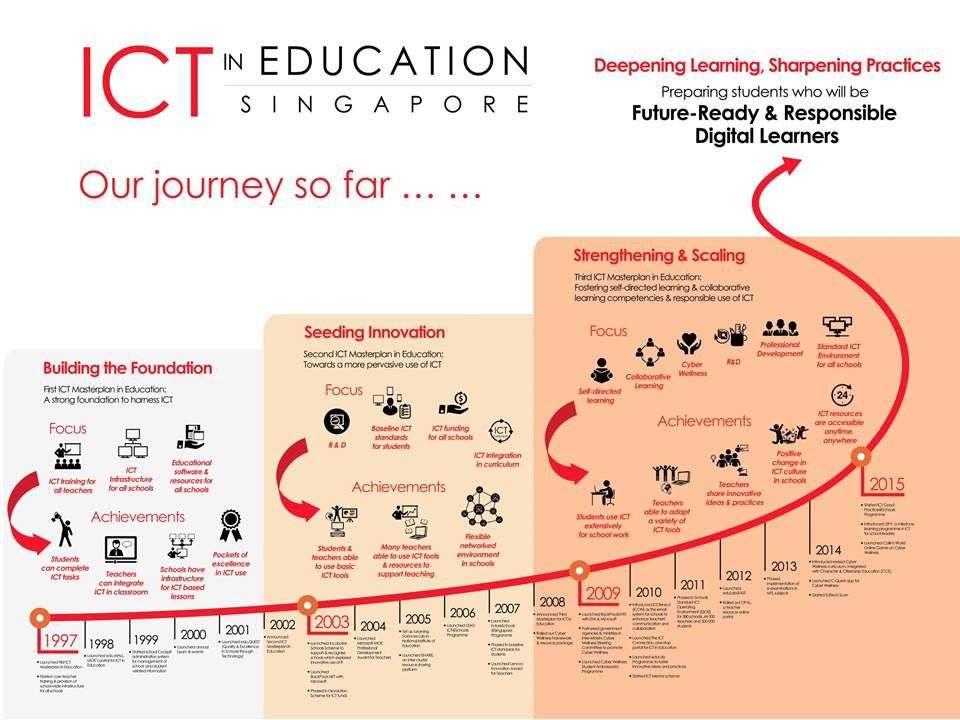 Şekil 1. Şekil başlığı, 11 punto, İtalik (Title of the figure 10pt, italic)Şekiller ortalı ve şekil başlıkları şeklin altında olmalıdır. Şeklin en boy oranı bozulacak şekilde boyutlandırma yapılmamalıdır. Şekiller, metinden sonra 1 satır boşluk bırakılarak, her şekle 1’den başlayarak ardıl numaralar verilerek, numaralandırılmalıdır ve italik yazılmalıdır. Şekil numarasından sonra, (.) noktalama işareti konulmalıdır. Metin içinde şekil numaralarına, “Şekil 1 ’de görüldüğü” gibi biçiminde, referans verilmelidir.Figures should be centered and figures titles should be below the shape. Sizing should not be done in such a way that the aspect ratio of the figure is distorted.Figures should be numbered and written in italics, leaving 1 line space after the text, giving each figure consecutive numbers starting from 1 After the figure number, (.) Punctuation mark should be placed. Figure numbers in the text should be referenced in the form "as seen in Figure 1". Çeşitli biçimlerde hazırlanabilen tablo ve şekillerde başka kaynaklardan alınan bilgiler varsa, bu bilgilerin kaynağı, ayrıca açıklayıcı bilgiler gerekiyorsa bunlar tablo ve şekillerin altında gösterilmelidir.If there is information obtained from other sources in tables and figures that can be prepared in various formats, the source of this information and if descriptive information is required, these should be indicated under the tables and figures.TARTIŞMA / SONUÇ / ÖNERİ (DISCUSSION, CONCLUSION, RECOMMENDATIONS) (1. Seviye Başlık - 1. Level Title) (Times New Roman, 11 punto, Bold)Çalışmanızda ulaştığınız sonuçları, ilgili literatür ile destekleyerek tartışınız. Çalışmanızın sonuçları doğrultusunda çalışmanızın hedef kitlesindeki kişilere ve araştırmacılara yönelik önerilerinizi yazınız. Çalışmanızda ulaştığınız sonuçları, ilgili literatür ile destekleyerek tartışınız. Çalışmanızın sonuçları doğrultusunda çalışmanızın hedef kitlesindeki kişilere ve araştırmacılara yönelik önerilerinizi yazınız. Bu bölümleri ayrı ayrı da yazabilirsiniz.Discuss the results obtained in your research by supporting them with the relevant literature. Based on the results of your research, write the recommendations for the researchers and the target group stated in your study. Discuss the results obtained in your research by supporting them with the relevant literature. Based on the results of your research, write the recommendations for the researchers and the target group stated in your study. You can also write these sections separately.Teşekkür / Acknowledgements (2. Seviye Başlık - 2. Level Title) (Times New Roman, 11 punto, Bold)Teşekkür bölümü zorunlu değildir ancak dahil edilebilir. Gerekirse, çalışmaya katkıda bulunan kişilerin bir listesini sağlayın ve ana yazarlar dışında ayrıntılar verin. Yazarlar ayrıca, çalışmanın yazar olarak adlandırılmayan materyal, uzmanlık veya zamana katkıda bulunan kişileri de kabul etmek isteyebilirler.An Acknowledgements section is not compulsory but may be included. If required, Provide list of individuals who contributed in the work and grant details other than main authors. Authors may also wish to acknowledge individuals who have contributed materials, expertise or time to the study who are not named as authors.KAYNAKÇA (REFERENCES) (Times New Roman, 11 punto, Bold)Lütfen bu bölüm için APA Yayın Kılavuzu 7. baskısını takip edin. Daha fazla bilgiyi buradan edinebilirsiniz: https://www.apastyle.org/.Yazınızın bütününde kullandığınız her kaynağın açık ve net olarak gösterildiği kontrol edilmelidir. Kitap, makale, tez vb. kaynaklar yazım kurallarına ve alfabetik sıralamaya uygun olarak yazılmalıdır. Kaynakların tümünün yazı içinde geçtiği kontrol edilmelidir.Please follow the APA Publication Manual 7th edition for this section. You can get more information here: https://www.apastyle.org/.It should be checked that each reference used in the article is shown clearly. All of the references as books, articles, thesis, etc. should be written to the guidelines and alphabetical order. Each reference should be checked that it is placed in the article.APA 7. BASIMA GÖRE KAYNAK ve REFERANS SİSTEMİ/ REFERENCE SYSTEM ACCORDING TO APA 7th EDITIONMETİN İÇİNDE KAYNAK GÖSTERME / REFERENCES IN THE TEXTBir veya İki Yazarlı çalışmaBir veya iki yazarlı bir çalışma için, her alıntıya yazar soyad (lar) ını eklenir.Veeramah (2004) tarafından yapılan bir çalışmada ……… bulunmuştur.Sağlık çalışanlarının araştırma kullanım oranlarının incelendiği bir çalısmada, …..dır (Veeramah, 2004).Dembo ve Gibson’a (1985) göre eğitim ……………… ....... .... dır.Eğitim genel anlamda ...... tanımlanır (Dembo ve Gibson, 1985).Working with One or Two AuthorsFor a work with one or two authors, the surname (s) of the author is added to each citation.In a study by Veeramah (2004), ……… was found.In a study examining the research usage rates of healthcare workers, it is… .. (Veeramah, 2004).According to Dembo and Gibson (1985), education is ……………… ....... ....Education is defined in general terms ...... (Dembo & Gibson, 1985).Üç veya Daha Fazla Yazarlı ÇalışmaÜç veya daha fazla yazarlı bir çalışma için, yalnızca ilk yazarın soyadı ve “ve diğerleri” bağlacı konur.Williams ve diğerleri (1994) tarafından yapılan……. ………………………………( Williams vd., 2010)Work with Three or More AuthorsFor a work with three or more authors, only the first author's surname and the conjunction "and others" are used.By Williams et al. (1994) ……. ……………………………… (Williams et al., 2010)Metin içinde ilk gösterme /First show in text:
(World Health Organization [WHO], 2006)Daha sonraki göstermeler/Subsequent shows:
(WHO, 2006).Aynı soyadlı yazarlar
Eğer kaynakça/kaynaklar listesinde iki veya daha fazla aynı soyadı olan Yazar varsa, metin içinde ilk adları da verilerek kullanılır. Hatta yayın yılları farklı olsa bile böyle kullanılması gerekir.N.  Milner (1985) ve A.  Milner  (1990) tarafından yapılan çalışmalarda…..Authors with the same surnameIf there are two or more Authors with the same surname in the bibliography / references list, it is used in the text with their first names. Even if the publication years are different, it should be used like this.In the studies by N. Milner (1985) and A. Milner (1990)… ..Aynı parantez içinde iki veya daha çok çalışma
Yayın yılına göre sıralanarak, aynı yazarların iki ya da daha çok çalışması düzenlenir. Basımda olan çalışma varsa, bu en sona konulur. Önce yazarların soyadları verilir, ardından her bir çalışma için sadece çalışma yılları verilir.(Hockenberry ve Wilson, 2011,2013).(Hockenberry, 2010, 2013, 2016, basımda).Two or more studies in the same parenthesesTwo or more studies by the same authors are arranged by publication year. If there is work in print, it is put at the end. First the authors' surnames are given, then only the years of study are given for each study.(Hockenberry & Wilson, 2011,2013).(Hockenberry, 2010, 2013, 2016, in press).Aynı yazarın aynı yıl yaptığı çalışmaları
Yazarın birden fazla çalışmasını ayırt edebilmek için yıllardan sonra a,b,c harfleri kullanılır.( Kleber, 1990a, 1990b, 1990c;  Wang, 1992 basımda-a, 1992 basımda-b)Works of the same author in the same yearThe letters a, b, c are used after years to distinguish more than one work of the author.(Kleber, 1990a, 1990b, 1990c; Wang, 1992 press-a, 1992 press-b)Yazarları farklı iki veya daha fazla çalışma
Bu tür çalışmalar aynı parantez içinde, soyadlarına göre alfabetik sıraya dizilerek ve birbirlerinden noktalı virgül ile ayırarak verilir. Örneğin;Çeşitli çalışmalar .... ( Kajermo, 2008; Kuuppelomeki, 2003; Rycroft-Malone, 2004).Two or more studies with different authorsSuch studies are given in the same parentheses, in alphabetical order according to their surnames and separated from each other with a semicolon. For example;Various studies .... (Kajermo, 2008; Kuuppelomeki, 2003; Rycroft-Malone, 2004).Metin İçi Alıntı Stilleri/ In-text Citation Styles ** Makaleniz Türkçe ise metin içi kaynak gösteriminizi Türkçe, İngilizce ise İngilizceye uygun olarak yapınız.** Grup yazarının kısaltmasını metinde yalnızca bir kez, parantez veya anlatım biçimini seçerek tanımlayın. Bundan sonra, metinde grubun geçtiği yerlerde kısaltmayı kullanın.* If your article is in Turkish, please make your in-text reference citation in Turkish, if it is in English, in accordance with English.** Define the abbreviation of the group author just once in the text, by selecting parentheses or wording. After that, use the abbreviation where the group is mentioned in the text.KAYNAKLAR/REFERENCESDOI içeren dergi makalesi/ Journal article with DOI
McCauley, S. M., & Christiansen, M. H. (2019). Language learning as language use: A cross-linguistic model of child language development. Psychological Review, 126(1), 1–51. https://doi.org/10.1037/rev0000126Parantez içinde alıntı /Parenthetical citation: Türkçe makale/Turkish article: (McCauley ve Christiansen, 2019)       İngilizce makale/English article: (McCauley & Christiansen, 2019)
          Metin içi alıntı /Narrative citation:     Türkçe makale/Turkish article: McCauley ve Christiansen (2019)    İngilizce makale/English article: McCauley and Christiansen (2019)DOI’si olmayan URL'li dergi makalesi/ Journal article with URL without DOIAhmann, E., Tuttle, L. J., Saviet, M., & Wright, S. D. (2018). A descriptive review of ADHD coaching research: Implications for college students. Journal of Postsecondary Education and Disability, 31(1), 17–39. https://www.ahead.org/professional       Parantez içinde alıntı /Parenthetical citation:       Türkçe makale/Turkish article: (Ahmann ve ark., 2018)      İngilizce makale/English article: (Ahmann et al., 2018)      Metin içi alıntı /Narrative citation:       Türkçe makale/Turkish article: Ahmann ve ark. (2018)       İngilizce makale/English article: Ahmann et al. (2018)DOI içeren, 21 veya daha fazla yazarlı dergi makalesi/ Journal articles with 21 or more authors including DOIKalnay, E., Kanamitsu, M., Kistler, R., Collins, W., Deaven, D., Gandin, L., Iredell, M., Saha, S., White, G., Woollen, J., Zhu, Y., Chelliah, M., Ebisuzaki, W., Higgins, W., Janowiak, J., Mo, K. C., Ropelewski, C., Wang, J., Leetmaa, A., . . . Joseph, D. (1996). The NCEP/NCAR 40-year reanalysis project. Bulletin of the American Meteorological Society, 77(3), 437–471. http://doi.org/fg6rf9        Parantez içinde alıntı /Parenthetical citation:        Türkçe makale/Turkish article: (Kalnay ve ark., 1996)       İngilizce makale/English article: (Kalnay et al., 1996)
       Metin içi alıntı /Narrative citation:       Türkçe makale/Turkish article: Kalnay ve ark. (1996)      İngilizce makale/English article: Kalnay et al. (1996)Bir dergide özel bölüm veya özel sayı makalesi/ Special section or special issue article in a journal      Lilienfeld, S. O. (Ed.). (2018). Heterodox issues in psychology [Special section]. Archives of Scientific Psychology, 6(1), 51– 104.      McDaniel, S. H., Salas, E., & Kazak, A. E. (Eds.). (2018). The science of teamwork [Special issue]. American Psychologist, 73(4).    Parantez içinde alıntı /Parenthetical citation:    Türkçe makale/Turkish article: (Lilienfeld, 2018; McDaniel ve ark., 2018)                 İngilizce makale/English article: (Lilienfeld, 2018; McDaniel et al., 2018)
                 Metin içi alıntı /Narrative citation:                 Türkçe makale/Turkish article: Lilienfeld (2018) ve McDaniel ve ark. (2018)   İngilizce makale/English article: Lilienfeld (2018) and McDaniel et al. (2018)DOI ile yazılmış kitap/ Book written with DOI       Brown, L. S. (2018). Feminist therapy (2nd ed.). American Psychological Association. https://doi.org/10.1037/0000092- 000    Parantez içinde alıntı /Parenthetical citation:     Türkçe makale/Turkish article: (Brown, 2018)       İngilizce makale/English article: (Brown, 2018)      Metin içi alıntı /Narrative citation:       Türkçe makale/Turkish article: Brown (2018)      İngilizce makale/English article: Brown (2018)Akademik araştırma veri tabanlarından veya basılı versiyonundan DOI'siz yazılmış kitap/ Book written without DOI from academic research databases or printed version     Burgess, R. (2019). Rethinking global health: Frameworks of power. Routledge.     Parantez içinde alıntı /Parenthetical citation:      Türkçe makale/Turkish article: (Burgess, 2019)      İngilizce makale/English article: (Burgess, 2019)      Metin içi alıntı /Narrative citation:       Türkçe makale/Turkish article: Burgess (2019)      İngilizce makale/English article: Burgess (2019)DOI içermeyen, URL ile yazılan e-kitap veya sesli kitap/ DOI-free, URL-written e-book or audiobookCain, S. (2012). Quiet: The power of introverts in a world that can’t stop talking (K. Mazur, Narr.) [Audiobook]. Random House Audio. http://bit.ly/2G0BpbI  Christian, B., & Griffiths, T. (2016). Algorithms to live by: The computer science of human decisions. Henry Holt and Co. http://a.co/7qGBZAk       Parantez içinde alıntı /Parenthetical citation:       Türkçe makale/Turkish article: (Cain, 2012; Christian ve Griffiths, 2016)       İngilizce makale/English article: (Cain, 2012; Christian & Griffiths, 2016)
      Metin içi alıntı /Narrative citation:       Türkçe makale/Turkish article: Cain (2012) ve  Christian ve Griffiths (2016)      İngilizce makale/English article: Cain (2012) and Christian and Griffiths (2016)Akademik araştırma veritabanlarından veya basılı, editörlü, DOI'siz kitap/Book from academic research databases or printed, edited, non-DOIHacker Hughes, J. (Ed.). (2017). Military veteran psychological health and social care: Contemporary approaches. Routledge.       Parantez içinde alıntı /Parenthetical citation:       Türkçe makale/Turkish article:  (Hacker Hughes, 2017)       İngilizce makale/English article: (Hacker Hughes, 2017)       Metin içi alıntı /Narrative citation:         Türkçe makale/Turkish article: Hacker Hughes (2017)        İngilizce makale/English article: Hacker Hughes (2017)Çeviri kitap/ Translated book       Piaget, J., & Inhelder, B. (1969). The psychology of the child (H. Weaver, Trans.; 2nd ed.). Basic Books. (Original work published 1966)       Parantez içinde alıntı /Parenthetical citation:        Türkçe makale/Turkish article: (Piaget ve Inhelder, 1966/1969)       İngilizce makale/English article:  (Piaget & Inhelder, 1966/1969) 
        Metin içi alıntı /Narrative citation:         Türkçe makale/Turkish article: Piaget ve Inhelder (1966/1969)        İngilizce makale/English article: Piaget and Inhelder (1966/1969) Kitap serisi/ Book series Madigan, S. (2019). Narrative therapy (2nd ed.). American Psychological Association. https://doi.org/10.1037/0000131- 000       Parantez içinde alıntı /Parenthetical citation:        Türkçe makale/Turkish article: (Madigan, 2019)        İngilizce makale/English article:  (Madigan, 2019)
       Metin içi alıntı /Narrative citation:      Türkçe makale/Turkish article:  Madigan (2019)      İngilizce makale/English article: Madigan (2019)DOI içeren kitap bölümü/ Book chapter with DOITürkçe: Balsam, K. F., Martell, C. R., Jones, K. P., & Safren, S. A. (2019). Affirmative cognitive behavior therapy with sexual and gender minority people. İçinde G. Y. Iwamasa & P. A. Hays (Eds.), Culturally responsive cognitive behavior therapy: Practice and supervision (2nd ed., pp. 287–314). American Psychological Association. https://doi.org/10.1037/0000119- 012İngilizce: Balsam, K. F., Martell, C. R., Jones, K. P., & Safren, S. A. (2019). Affirmative cognitive behavior therapy with sexual and gender minority people. In G. Y. Iwamasa & P. A. Hays (Eds.), Culturally responsive cognitive behavior therapy: Practice and supervision (2nd ed., pp. 287–314). American Psychological Association. https://doi.org/10.1037/0000119- 012      Parantez içinde alıntı /Parenthetical citation:      Türkçe makale/Turkish article: (Balsam ve ark., 2019)     İngilizce makale/English article: (Balsam et al., 2019)     Metin içi alıntı /Narrative citation:      Türkçe makale/Turkish article: Balsam ve ark. (2019)     İngilizce makale/English article: Balsam et al. (2019)DOI içermeyen kitap bölümü/ Book chapter without DOIWeinstock, R., Leong, G. B., & Silva, J. A. (2003). Defining forensic psychiatry: Roles and responsibilities. In R. Rosner (Ed.), Principles and practice of forensic psychiatry (2nd ed., pp. 7–13). CRC Press.        Parantez içinde alıntı /Parenthetical citation:        Türkçe makale/Turkish article: (Weinstock ve ark., 2003)       İngilizce makale/English article:  (Weinstock et al., 2003)       Metin içi alıntı /Narrative citation:       Türkçe makale/Turkish article: Weinstock ve ark. (2003)       İngilizce makale/English article: Weinstock et al. (2003)Bir devlet kurumu veya başka bir kuruluşun raporu/ Report of a government agency or other organization       Australian Government Productivity Commission & New Zealand Productivity Commission. (2012). Strengthening trans- Tasman economic relations. https://www.pc.gov.au/inquiries/completed/australia-new- zealand/report/trans-tasman.pdf Canada Council for the Arts. (2013). What we heard: Summary of key findings: 2013 Canada Council’s Inter-Arts Office consultation. http://publications.gc.ca/collections/collection_2017/canadac ouncil/K23-65-2013-eng.pdf National Cancer Institute. (2018). Facing forward: Life after cancer treatment (NIH Publication No. 18-2424). U.S. Department of Health and Human Services, National Institutes of Health. https://www.cancer.gov/publications/patient-education/life- after-treatment.pdf Parantez içinde alıntı /Parenthetical citation: Türkçe makale/Turkish article: (Australian Government Productivity Commission ve New Zealand Productivity Commission, 2012; Canada Council for the Arts, 2013; National Cancer Institute, 2018)İngilizce makale/English article: (Australian Government Productivity Commission & New Zealand Productivity Commission, 2012; Canada Council for the Arts, 2013; National Cancer Institute, 2018)
Metin içi alıntı /Narrative citation: Türkçe makale/Turkish article: Australian Government Productivity Commission ve New Zealand Productivity Commission (2012), Canada Council for the Arts (2013) ve  National Cancer Institute (2018)İngilizce makale/English article: Australian Government Productivity Commission and New Zealand Productivity Commission (2012), Canada Council for the Arts (2013), and National Cancer Institute (2018)Yayınlanmamış Tezler/ Unpublished Theses      Harris, L. (2014). Instructional leadership perceptions and practices of elementary school leaders [Unpublished doctoral dissertation]. University of Virginia.      Parantez içinde alıntı /Parenthetical citation:      Türkçe makale/Turkish article: (Harris, 2014)      İngilizce makale/English article: (Harris, 2014)       Metin içi alıntı /Narrative citation:       Türkçe makale/Turkish article: Harris (2014)       İngilizce makale/English article: Harris (2014)Online Yayınlanan Tezler/ Theses Published Online       Hutcheson, V. H. (2012). Dealing with dual differences: Social coping strategies of gifted and lesbian, gay, bisexual, transgender, and queer adolescents [Master’s thesis, The College of William & Mary]. William & Mary Digital Archive. https://digitalarchive.wm.edu/bitstream/handle/10288/16594/ HutchesonVirginia2012.pdf      Parantez içinde alıntı /Parenthetical citation:        Türkçe makale/Turkish article: (Hutcheson, 2012)      İngilizce makale/English article: (Hutcheson, 2012)       Metin içi alıntı /Narrative citation:       Türkçe makale/Turkish article: Hutcheson (2012)       İngilizce makale/English article: Hutcheson (2012)Sözlük/ DictionaryAmerican Psychological Association. (n.d.). Positive transference. In APA dictionary of psychology. Retrieved August 31, 2019, from https://dictionary.apa.org/positive- transference                    Parantez içinde alıntı /Parenthetical citation:                     Türkçe makale/Turkish article:  (American Psychological Association, n.d.; Merriam-Webster, n.d.)       İngilizce makale/English article: (American Psychological Association, n.d.; Merriam-Webster, n.d.)       Metin içi alıntı /Narrative citation:        Türkçe makale/Turkish article: American Psychological Association (n.d.) ve Merriam-Webster       İngilizce makale/English article: American Psychological Association (n.d.) and Merriam-Webster             (n.d.)İnternet Kaynakları/ Internet ResourcesMakalenizde web sitesinden yararlandıysanız metinde web sitesinin adını verin ve URL'yi parantez içine alın. Örneğin, anket oluşturmak için bir web sitesi kullandıysanız, metinde web sitesinden bahsedin. Anketimizi Qualtrics (https://www.qualtrics.com) kullanarak oluşturduk.If you used the website in your article, give the website name in the text and enclose the URL in parentheses. For example, if you used a website to create a survey, mention the website in the text. We created our survey using Qualtrics (https://www.qualtrics.com).Önemli Uyarı 3: Türkçe yazılmış makalelerde Genişletilmiş İngilizce Özetin (Extended Abstract) de eklenmesi gerekmektedir. Bu geniş özet 750-1000 kelime arasında olmalıdır. Tamamı İngilizce dilinde hazırlanan makalelerde genişletilmiş İngilizce Özet (Extended Abstract) olmamakla birlikte Türkçe kısa özet mutlaka yer almalıdır. Genişletilmiş İngilizce özetin İngilizce dil kontrolü (proofreading) yazarın sorumluluğundadır. Özeti dil açısından yetersiz olan makaleler dil geçerliği sağlanana kadar yayımlanmayacaktır.Important Notice 3: In articles written in Turkish, an Extended Abstract must be included. This broad summary should be between 750-1000 words. Although there is no Extended Abstract in English, a Turkish short summary must be included in the articles that are written in English. Proofreading of the extended English abstract is the responsibility of the author. Articles with insufficient abstracts in terms of language will not be published until language validity is achieved.EXTENDED ABSTRACTIntroduction: Materials and Methods: Findings: Discussion: Makale BilgileriÖZMakale Geçmişi Geliş: Kabul: Yayın: Çalışmanızın özetini biçimlendirmeyi bozmadan buraya yazabilirsiniz. Öz, Times New Roman, 8 punto büyüklüğünde, iki yana yaslı, satır aralığı bir ve 150-250 sözcük arasında olacak şekilde yazılmalıdır. Araştırma makalelerinde Öz içeriği "Amaç", "Yöntem", "Bulgular" ve "Sonuç ve Öneriler" başlıklarından oluşmalıdır. Derleme ve olgu sunumları bu sıralamanın dışındadır. Anahtar kelime sayısı 3-5 kelime arasında olmalıdır. İngilizce anahtar kelimeler “Index Medicus: Medical SubjectHeading (MeSH)” standartlarına uygun olmalıdır. Türkçe anahtar kelimeler “Türkiye Bilim Terimleri”ne uygun olmalıdır.Çalışmanızın özetini biçimlendirmeyi bozmadan buraya yazabilirsiniz. Öz, Times New Roman, 8 punto büyüklüğünde, iki yana yaslı, satır aralığı bir ve 150-250 sözcük arasında olacak şekilde yazılmalıdır. Araştırma makalelerinde Öz içeriği "Amaç", "Yöntem", "Bulgular" ve "Sonuç ve Öneriler" başlıklarından oluşmalıdır. Derleme ve olgu sunumları bu sıralamanın dışındadır. Anahtar kelime sayısı 3-5 kelime arasında olmalıdır. İngilizce anahtar kelimeler “Index Medicus: Medical SubjectHeading (MeSH)” standartlarına uygun olmalıdır. Türkçe anahtar kelimeler “Türkiye Bilim Terimleri”ne uygun olmalıdır. Çalışmanızın özetini biçimlendirmeyi bozmadan buraya yazabilirsiniz. Öz, Times New Roman, 8 punto büyüklüğünde, iki yana yaslı, satır aralığı bir ve 150-250 sözcük arasında olacak şekilde yazılmalıdır. Araştırma makalelerinde Öz içeriği "Amaç", "Yöntem", "Bulgular" ve "Sonuç ve Öneriler" başlıklarından oluşmalıdır. Derleme ve olgu sunumları bu sıralamanın dışındadır. Anahtar kelime sayısı 3-5 kelime arasında olmalıdır. İngilizce anahtar kelimeler “Index Medicus: Medical SubjectHeading (MeSH)” standartlarına uygun olmalıdır. Türkçe anahtar kelimeler “Türkiye Bilim Terimleri”ne uygun olmalıdır.Anahtar Kelimeler: 3-5 arası anahtar kelimeler (Times New Roman, 9 Punto, Her sözcüğün baş harfi büyük)  Anahtar Kelimeler 1,Anahtar Kelimeler 2, Anahtar Kelimeler 3,Çalışmanızın özetini biçimlendirmeyi bozmadan buraya yazabilirsiniz. Öz, Times New Roman, 8 punto büyüklüğünde, iki yana yaslı, satır aralığı bir ve 150-250 sözcük arasında olacak şekilde yazılmalıdır. Araştırma makalelerinde Öz içeriği "Amaç", "Yöntem", "Bulgular" ve "Sonuç ve Öneriler" başlıklarından oluşmalıdır. Derleme ve olgu sunumları bu sıralamanın dışındadır. Anahtar kelime sayısı 3-5 kelime arasında olmalıdır. İngilizce anahtar kelimeler “Index Medicus: Medical SubjectHeading (MeSH)” standartlarına uygun olmalıdır. Türkçe anahtar kelimeler “Türkiye Bilim Terimleri”ne uygun olmalıdır.Çalışmanızın özetini biçimlendirmeyi bozmadan buraya yazabilirsiniz. Öz, Times New Roman, 8 punto büyüklüğünde, iki yana yaslı, satır aralığı bir ve 150-250 sözcük arasında olacak şekilde yazılmalıdır. Araştırma makalelerinde Öz içeriği "Amaç", "Yöntem", "Bulgular" ve "Sonuç ve Öneriler" başlıklarından oluşmalıdır. Derleme ve olgu sunumları bu sıralamanın dışındadır. Anahtar kelime sayısı 3-5 kelime arasında olmalıdır. İngilizce anahtar kelimeler “Index Medicus: Medical SubjectHeading (MeSH)” standartlarına uygun olmalıdır. Türkçe anahtar kelimeler “Türkiye Bilim Terimleri”ne uygun olmalıdır. Çalışmanızın özetini biçimlendirmeyi bozmadan buraya yazabilirsiniz. Öz, Times New Roman, 8 punto büyüklüğünde, iki yana yaslı, satır aralığı bir ve 150-250 sözcük arasında olacak şekilde yazılmalıdır. Araştırma makalelerinde Öz içeriği "Amaç", "Yöntem", "Bulgular" ve "Sonuç ve Öneriler" başlıklarından oluşmalıdır. Derleme ve olgu sunumları bu sıralamanın dışındadır. Anahtar kelime sayısı 3-5 kelime arasında olmalıdır. İngilizce anahtar kelimeler “Index Medicus: Medical SubjectHeading (MeSH)” standartlarına uygun olmalıdır. Türkçe anahtar kelimeler “Türkiye Bilim Terimleri”ne uygun olmalıdır.Anahtar Kelimeler 4,   Anahtar Kelimeler 5.Çalışmanızın özetini biçimlendirmeyi bozmadan buraya yazabilirsiniz. Öz, Times New Roman, 8 punto büyüklüğünde, iki yana yaslı, satır aralığı bir ve 150-250 sözcük arasında olacak şekilde yazılmalıdır. Araştırma makalelerinde Öz içeriği "Amaç", "Yöntem", "Bulgular" ve "Sonuç ve Öneriler" başlıklarından oluşmalıdır. Derleme ve olgu sunumları bu sıralamanın dışındadır. Anahtar kelime sayısı 3-5 kelime arasında olmalıdır. İngilizce anahtar kelimeler “Index Medicus: Medical SubjectHeading (MeSH)” standartlarına uygun olmalıdır. Türkçe anahtar kelimeler “Türkiye Bilim Terimleri”ne uygun olmalıdır.Çalışmanızın özetini biçimlendirmeyi bozmadan buraya yazabilirsiniz. Öz, Times New Roman, 8 punto büyüklüğünde, iki yana yaslı, satır aralığı bir ve 150-250 sözcük arasında olacak şekilde yazılmalıdır. Araştırma makalelerinde Öz içeriği "Amaç", "Yöntem", "Bulgular" ve "Sonuç ve Öneriler" başlıklarından oluşmalıdır. Derleme ve olgu sunumları bu sıralamanın dışındadır. Anahtar kelime sayısı 3-5 kelime arasında olmalıdır. İngilizce anahtar kelimeler “Index Medicus: Medical SubjectHeading (MeSH)” standartlarına uygun olmalıdır. Türkçe anahtar kelimeler “Türkiye Bilim Terimleri”ne uygun olmalıdır. Çalışmanızın özetini biçimlendirmeyi bozmadan buraya yazabilirsiniz. Öz, Times New Roman, 8 punto büyüklüğünde, iki yana yaslı, satır aralığı bir ve 150-250 sözcük arasında olacak şekilde yazılmalıdır. Araştırma makalelerinde Öz içeriği "Amaç", "Yöntem", "Bulgular" ve "Sonuç ve Öneriler" başlıklarından oluşmalıdır. Derleme ve olgu sunumları bu sıralamanın dışındadır. Anahtar kelime sayısı 3-5 kelime arasında olmalıdır. İngilizce anahtar kelimeler “Index Medicus: Medical SubjectHeading (MeSH)” standartlarına uygun olmalıdır. Türkçe anahtar kelimeler “Türkiye Bilim Terimleri”ne uygun olmalıdır.Çalışmanızın özetini biçimlendirmeyi bozmadan buraya yazabilirsiniz. Öz, Times New Roman, 8 punto büyüklüğünde, iki yana yaslı, satır aralığı bir ve 150-250 sözcük arasında olacak şekilde yazılmalıdır. Araştırma makalelerinde Öz içeriği "Amaç", "Yöntem", "Bulgular" ve "Sonuç ve Öneriler" başlıklarından oluşmalıdır. Derleme ve olgu sunumları bu sıralamanın dışındadır. Anahtar kelime sayısı 3-5 kelime arasında olmalıdır. İngilizce anahtar kelimeler “Index Medicus: Medical SubjectHeading (MeSH)” standartlarına uygun olmalıdır. Türkçe anahtar kelimeler “Türkiye Bilim Terimleri”ne uygun olmalıdır.Çalışmanızın özetini biçimlendirmeyi bozmadan buraya yazabilirsiniz. Öz, Times New Roman, 8 punto büyüklüğünde, iki yana yaslı, satır aralığı bir ve 150-250 sözcük arasında olacak şekilde yazılmalıdır. Araştırma makalelerinde Öz içeriği "Amaç", "Yöntem", "Bulgular" ve "Sonuç ve Öneriler" başlıklarından oluşmalıdır. Derleme ve olgu sunumları bu sıralamanın dışındadır. Anahtar kelime sayısı 3-5 kelime arasında olmalıdır. İngilizce anahtar kelimeler “Index Medicus: Medical SubjectHeading (MeSH)” standartlarına uygun olmalıdır. Türkçe anahtar kelimeler “Türkiye Bilim Terimleri”ne uygun olmalıdır. Çalışmanızın özetini biçimlendirmeyi bozmadan buraya yazabilirsiniz. Öz, Times New Roman, 8 punto büyüklüğünde, iki yana yaslı, satır aralığı bir ve 150-250 sözcük arasında olacak şekilde yazılmalıdır. Araştırma makalelerinde Öz içeriği "Amaç", "Yöntem", "Bulgular" ve "Sonuç ve Öneriler" başlıklarından oluşmalıdır. Derleme ve olgu sunumları bu sıralamanın dışındadır. Anahtar kelime sayısı 3-5 kelime arasında olmalıdır. İngilizce anahtar kelimeler “Index Medicus: Medical SubjectHeading (MeSH)” standartlarına uygun olmalıdır. Türkçe anahtar kelimeler “Türkiye Bilim Terimleri”ne uygun olmalıdır.Article Title (Times New Roman, 13 pt., Bold, Capitalization of Each Word, Max. 12 Words)Article Title (Times New Roman, 13 pt., Bold, Capitalization of Each Word, Max. 12 Words)Article InfoABSTRACTArticle History Received: Accepted: Published: You can write your abstract here without changing the format. The abstract should be written in a size of 8 pt.Times New Roman justified alignment, line spacing one and between 150-250 words. Abstract content in research articles should consist of the titles "Purpose", "Method", "Results" and "Conclusions and Suggestions". Reviews and case reports are excluded from this listing. The number of keywords should be between 3-5 words. English keywords must comply with the "Index Medicus: Medical SubjectHeading (MeSH)" standards. Turkish key words "Turkey Science Terms" what should be appropriate. You can write your abstract here without changing the format. The abstract should be written in a size of 8 pt.Times New Roman justified alignment, line spacing one and between 150-250 words. Abstract content in research articles should consist of the titles "Purpose", "Method", "Results" and "Conclusions and Suggestions". Reviews and case reports are excluded from this listing. The number of keywords should be between 3-5 words. English keywords must comply with the "Index Medicus: Medical SubjectHeading (MeSH)" standards. Turkish key words "Turkey Science Terms" what should be appropriate. You can write your abstract here without changing the format. The abstract should be written in a size of 8 pt.Times New Roman justified alignment, line spacing one and between 150-250 words. Abstract content in research articles should consist of the titles "Purpose", "Method", "Results" and "Conclusions and Suggestions". Reviews and case reports are excluded from this listing. The number of keywords should be between 3-5 words. English keywords must comply with the "Index Medicus: Medical SubjectHeading (MeSH)" standards. Turkish key words "Turkey Science Terms" what should be appropriate.Keywords: 3-5 keywords Keywords 1, Keywords 2,Keywords 3,You can write your abstract here without changing the format. The abstract should be written in a size of 8 pt.Times New Roman justified alignment, line spacing one and between 150-250 words. Abstract content in research articles should consist of the titles "Purpose", "Method", "Results" and "Conclusions and Suggestions". Reviews and case reports are excluded from this listing. The number of keywords should be between 3-5 words. English keywords must comply with the "Index Medicus: Medical SubjectHeading (MeSH)" standards. Turkish key words "Turkey Science Terms" what should be appropriate. You can write your abstract here without changing the format. The abstract should be written in a size of 8 pt.Times New Roman justified alignment, line spacing one and between 150-250 words. Abstract content in research articles should consist of the titles "Purpose", "Method", "Results" and "Conclusions and Suggestions". Reviews and case reports are excluded from this listing. The number of keywords should be between 3-5 words. English keywords must comply with the "Index Medicus: Medical SubjectHeading (MeSH)" standards. Turkish key words "Turkey Science Terms" what should be appropriate. You can write your abstract here without changing the format. The abstract should be written in a size of 8 pt.Times New Roman justified alignment, line spacing one and between 150-250 words. Abstract content in research articles should consist of the titles "Purpose", "Method", "Results" and "Conclusions and Suggestions". Reviews and case reports are excluded from this listing. The number of keywords should be between 3-5 words. English keywords must comply with the "Index Medicus: Medical SubjectHeading (MeSH)" standards. Turkish key words "Turkey Science Terms" what should be appropriate.Keywords 4,Keywords 5.You can write your abstract here without changing the format. The abstract should be written in a size of 8 pt.Times New Roman justified alignment, line spacing one and between 150-250 words. Abstract content in research articles should consist of the titles "Purpose", "Method", "Results" and "Conclusions and Suggestions". Reviews and case reports are excluded from this listing. The number of keywords should be between 3-5 words. English keywords must comply with the "Index Medicus: Medical SubjectHeading (MeSH)" standards. Turkish key words "Turkey Science Terms" what should be appropriate. You can write your abstract here without changing the format. The abstract should be written in a size of 8 pt.Times New Roman justified alignment, line spacing one and between 150-250 words. Abstract content in research articles should consist of the titles "Purpose", "Method", "Results" and "Conclusions and Suggestions". Reviews and case reports are excluded from this listing. The number of keywords should be between 3-5 words. English keywords must comply with the "Index Medicus: Medical SubjectHeading (MeSH)" standards. Turkish key words "Turkey Science Terms" what should be appropriate. You can write your abstract here without changing the format. The abstract should be written in a size of 8 pt.Times New Roman justified alignment, line spacing one and between 150-250 words. Abstract content in research articles should consist of the titles "Purpose", "Method", "Results" and "Conclusions and Suggestions". Reviews and case reports are excluded from this listing. The number of keywords should be between 3-5 words. English keywords must comply with the "Index Medicus: Medical SubjectHeading (MeSH)" standards. Turkish key words "Turkey Science Terms" what should be appropriate.You can write your abstract here without changing the format. The abstract should be written in a size of 8 pt.Times New Roman justified alignment, line spacing one and between 150-250 words. Abstract content in research articles should consist of the titles "Purpose", "Method", "Results" and "Conclusions and Suggestions". Reviews and case reports are excluded from this listing. The number of keywords should be between 3-5 words. English keywords must comply with the "Index Medicus: Medical SubjectHeading (MeSH)" standards. Turkish key words "Turkey Science Terms" what should be appropriate. You can write your abstract here without changing the format. The abstract should be written in a size of 8 pt.Times New Roman justified alignment, line spacing one and between 150-250 words. Abstract content in research articles should consist of the titles "Purpose", "Method", "Results" and "Conclusions and Suggestions". Reviews and case reports are excluded from this listing. The number of keywords should be between 3-5 words. English keywords must comply with the "Index Medicus: Medical SubjectHeading (MeSH)" standards. Turkish key words "Turkey Science Terms" what should be appropriate. You can write your abstract here without changing the format. The abstract should be written in a size of 8 pt.Times New Roman justified alignment, line spacing one and between 150-250 words. Abstract content in research articles should consist of the titles "Purpose", "Method", "Results" and "Conclusions and Suggestions". Reviews and case reports are excluded from this listing. The number of keywords should be between 3-5 words. English keywords must comply with the "Index Medicus: Medical SubjectHeading (MeSH)" standards. Turkish key words "Turkey Science Terms" what should be appropriate.VAKA TANILARIN%Kardiyovasküler Sistem Hastalıkları4220.03Solunum Sistemi Hastalıkları3818.40Nörolojik Hastalıklar3918.80Travma3617.40Zehirlenme-İntox188.70Metabolik Hastalıklar2713.00Diğer73.40Toplam207100.00Yazar Türü/ Author TypeCümle SonuCümle BaşıBir yazar/ One author(Luna, 2020) Luna (2020)İki yazar/ Two authors(Salas & D’Agostino, 2020) Salas and D’Agostino (2020)Üç veya daha fazla yazar/ Three or more authors(Martin et al., 2020) Martin et al. (2020)Kısaltmalı grup yazarı/ Group author with abbreviation**İlk alıntı/First citationSonraki alıntılar/ Subsequent citations(National Institute of Mental Health [NIMH], 2020)(NIMH, 2020) National Institute of Mental Health (NIMH, 2020) NIMH (2020)Kısaltmasız grup yazarı/Group author without (Stanford University, 2020) Stanford University (2020)